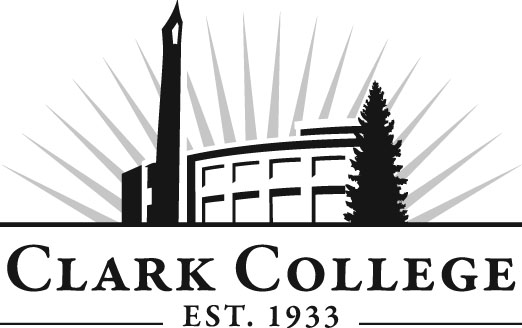 Professional Baking Advisory CommitteeMeeting AgendaDate: Wednesday, October 21, 2015Time: 2:30—4:00 p.m.Meeting Location:  Baking Lab Agenda ItemExpected OutcomeTimeCall Meeting to Order – Committee ChairN/AWelcome and Introductions – Committee ChairNew members/guests introduced5 min.Approval of Minutes from Last Meeting – ChairFebruary 17, 2015May 19, 2015Corrections indicated and/or approval of minutes as written.5 min.Office of Instruction Updates- Advisory Committee Business-10 min.Remodel update-Genevieve Howard15 minDirector/division chair ReportNew curriculumProgram teach outStaffing15 min.Work Plan-Committee Chair and Program Director/Division ChairReview work plan. Implement strategies as outlined in work plan.  If necessary, identify work groups.15 min.Old Business-Follow-up- Committee Chair5 min.New BusinessElection of OfficersNew business items are addressed by the committee.10 min.Summary of follow-up action items – Committee ChairSummary of follow-up actions communicated to the committee.5 min.Establish next meeting date and adjournment  – Committee ChairMeeting date established.5 min.